18.09 poniedziałek19.09 wtorek20.09 środa21.09 czwartek17:30 
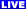 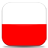 POLSKA: EKSTRAKLASA:
Lechia Gdańsk – Jagiellonia BiałystokEUROSPORT 120:55 
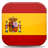 HISZPANIA: PRIMERA DIVISION:
RCD Espanyol – Celta VigoELEVEN17:30 
PUCHAR POLSKI:
 Mecz 1/8 finału
Drutex-Bytovia Bytów – Pogoń SzczecinPOLSAT SPORT19:55 
HISZPANIA: PRIMERA DIVISION:
Valencia CF – Malaga CFELEVEN SPORTS20:30 
PUCHAR POLSKI:
 Mecz 1/8 finału
Podbeskidzie Bielsko-Biała – Arka GdyniaPOLSAT SPORT17:30 
PUCHAR POLSKI:
 Mecz 1/8 finału
Górnik Zabrze – Sandecja Nowy SączPOLSAT SPORT20:30 
PUCHAR POLSKI:
 Mecz 1/8 finału
Korona Kielce – Wisła KrakówPOLSAT SPORT15:15 
PUCHAR POLSKI:
 Mecz 1/8 finału
Ruch Zdzieszowice – Legia WarszawaPOLSAT SPORT20:30 
PUCHAR POLSKI:
 Mecz 1/8 finału
Cracovia – Zagłębie LubinPOLSAT SPORT